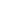 การยกย่องเชิดชูเกียรติ ของบุคคล หน่วยงาน 
ประจำปีงบประมาณ พ.ศ. ๒๕๖๖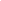      หน่วยงาน	(ชื่อหน่วยงานระดับสำนัก/กอง หรือเทียบเท่า ที่ตั้งอยู่ในส่วนกลาง)	    กระบวนการประกาศยกย่อง เชิดชูเกียรติ🖵 มี  กระบวนการประกาศยกย่อง เชิดชูเกียรติบุคคล และ/หรือ หน่วยงานภายในและ/หรือภายนอกองค์กร 
  ที่มีคุณธรรมหรือทำความดีจนเป็นแบบอย่างได้ ระดับบุคคล  จำนวน 		 คน ได้แก่ชื่อ - นามสกุล				  ตำแหน่ง/หน่วยงานหมายเหตุ : 	กรุณาแนบหลักฐานประกอบ เช่น รางวัล/เกียรติบัตร/หนังสือรับรอง 
ที่ได้รับจากหน่วยงานทั้งที่เป็นหน่วยงานภายในและหน่วยงานภายนอก ระดับหน่วยงาน  จำนวน 		 รางวัล ได้แก่รางวัล 										รางวัล 										รางวัล 										หมายเหตุ : 	กรุณาแนบหลักฐานประกอบ เช่น รางวัล/เกียรติบัตร/หนังสือรับรอง 
ที่ได้รับจากหน่วยงานทั้งที่เป็นหน่วยงานภายในและหน่วยงานภายนอก 🖵 ไม่มี กระบวนการประกาศยกย่อง เชิดชูเกียรติบุคคล และ/หรือ หน่วยงานภายในและ/หรือ
  ภายนอกองค์กร ที่มีคุณธรรมหรือทำความดีจนเป็นแบบอย่างได้การประชาสัมพันธ์การประกาศยกย่อง เชิดชูเกียรติ🖵 มี การประชาสัมพันธ์การประกาศยกย่องภายในองค์กรผ่านช่องทางสื่อสารที่หลากหลาย เช่น Facebook 
                   Website เป็นต้นหมายเหตุ : 	กรุณาแนบหลักฐานการประชาสัมพันธ์การประกาศยกย่องภายในองค์กร🖵 ไม่มี การประชาสัมพันธ์การประกาศยกย่องภายในองค์กรผ่านช่องทางสื่อสารที่หลากหลายลงชื่อ  					 ผู้รับรอง          (หัวหน้าหน่วยงานระดับสำนัก/กอง หรือเทียบเท่า)